
 2023 Annual Education & Scholarship Fundraiser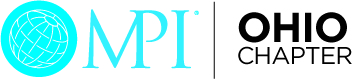 				    Donation Form
	Contact Name:Company:Phone:Email:SOCIAL MEDIA:If we may mention your firm on social mediaFACEBOOK HANDLE: 
(Example: @mpioh)FACEBOOK HANDLE: 
(Example: @mpioh)FACEBOOK HANDLE: 
(Example: @mpioh)INSTAGRAM HANDLE:
(Example: @meetingprofessionalsintl)Donation Item:Donation Item:Description of Item:Description of Item:Valid Dates:*Please make valid through 6/30/24Valid Dates:*Please make valid through 6/30/24 *FROMTOEXCLUSIONS:EXCLUSIONS:Please list any exclusions, blackout dates, or special terms, locations, etc:Please list any exclusions, blackout dates, or special terms, locations, etc:Please list any exclusions, blackout dates, or special terms, locations, etc:Please list any exclusions, blackout dates, or special terms, locations, etc:DONATED BY:*How you would like donor information listed on signageDONATED BY:*How you would like donor information listed on signageESTIMATED VALUE:$     $     $     $     $                           Donation(s) is enclosed                                   Donation(s) being mailed separately                      Donation(s) is enclosed                                   Donation(s) being mailed separately                      Donation(s) is enclosed                                   Donation(s) being mailed separately                      Donation(s) is enclosed                                   Donation(s) being mailed separately                      Donation(s) is enclosed                                   Donation(s) being mailed separately                      Donation(s) is enclosed                                   Donation(s) being mailed separately                    You may also provide literature to be displayed at the auction.                    You may also provide literature to be displayed at the auction.                    You may also provide literature to be displayed at the auction.                    You may also provide literature to be displayed at the auction.                    You may also provide literature to be displayed at the auction.                    You may also provide literature to be displayed at the auction.NOTES/COMMENTS:      NOTES/COMMENTS:      NOTES/COMMENTS:      NOTES/COMMENTS:      NOTES/COMMENTS:      NOTES/COMMENTS:      Donations must be received by June 15, 2023Donations must be received by June 15, 2023Donations must be received by June 15, 2023Donations must be received by June 15, 2023Donations must be received by June 15, 2023Donations must be received by June 15, 2023You may email this form to:  admin@mpioh.orgOr mail with your item to:   MPI Ohio Chapter                                              4010 Executive Park Drive, Suite 100                                              Cincinnati, OH 45241You may email this form to:  admin@mpioh.orgOr mail with your item to:   MPI Ohio Chapter                                              4010 Executive Park Drive, Suite 100                                              Cincinnati, OH 45241You may email this form to:  admin@mpioh.orgOr mail with your item to:   MPI Ohio Chapter                                              4010 Executive Park Drive, Suite 100                                              Cincinnati, OH 45241You may email this form to:  admin@mpioh.orgOr mail with your item to:   MPI Ohio Chapter                                              4010 Executive Park Drive, Suite 100                                              Cincinnati, OH 45241You may email this form to:  admin@mpioh.orgOr mail with your item to:   MPI Ohio Chapter                                              4010 Executive Park Drive, Suite 100                                              Cincinnati, OH 45241You may email this form to:  admin@mpioh.orgOr mail with your item to:   MPI Ohio Chapter                                              4010 Executive Park Drive, Suite 100                                              Cincinnati, OH 45241NOTE: Please email admin@mpioh.org with company logo and a picture of the item by June 15, 2023.NOTE: Please email admin@mpioh.org with company logo and a picture of the item by June 15, 2023.NOTE: Please email admin@mpioh.org with company logo and a picture of the item by June 15, 2023.NOTE: Please email admin@mpioh.org with company logo and a picture of the item by June 15, 2023.NOTE: Please email admin@mpioh.org with company logo and a picture of the item by June 15, 2023.NOTE: Please email admin@mpioh.org with company logo and a picture of the item by June 15, 2023.If you have any questions, please feel free to call 513-563-8674.
Thank you for your donation and support of MPI Ohio!If you have any questions, please feel free to call 513-563-8674.
Thank you for your donation and support of MPI Ohio!If you have any questions, please feel free to call 513-563-8674.
Thank you for your donation and support of MPI Ohio!If you have any questions, please feel free to call 513-563-8674.
Thank you for your donation and support of MPI Ohio!If you have any questions, please feel free to call 513-563-8674.
Thank you for your donation and support of MPI Ohio!If you have any questions, please feel free to call 513-563-8674.
Thank you for your donation and support of MPI Ohio!